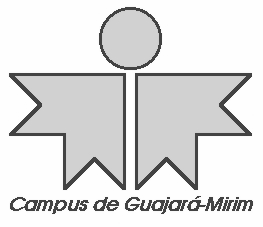 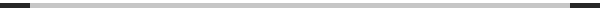 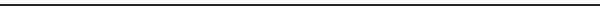 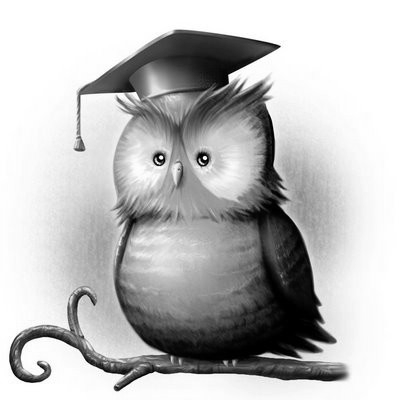 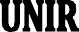 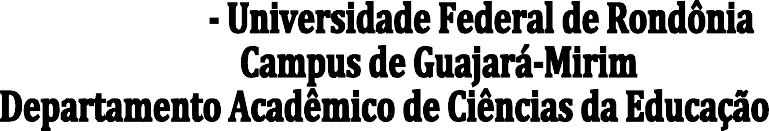 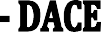 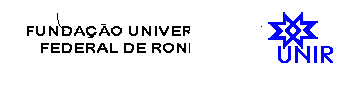 EMENTA DE DISCIPLINASDISCIPLINA: Princípios de Orientação Educacional	- Créditos: 4	CH: 80DISCIPLINA: Princípios de Orientação Educacional	- Créditos: 4	CH: 80Ementa: Fundamentos filosóficos, psicológicos e psicossociais da orientação educacional. A prática de orientação educacional e o processo ensino-aprendizagem. Organização do trabalho do orientador educacional. Princípios, objetivos, técnicas e instrumentos. Legislação e atribuições do orientador educacional. Práticas educativas de temas transversais.Ementa: Fundamentos filosóficos, psicológicos e psicossociais da orientação educacional. A prática de orientação educacional e o processo ensino-aprendizagem. Organização do trabalho do orientador educacional. Princípios, objetivos, técnicas e instrumentos. Legislação e atribuições do orientador educacional. Práticas educativas de temas transversais.Bibliografia básica:GIACAGLIA, Lia Renata Angelini; PENTEADO, Wilma Millan Alves. Orientação educacional na prática: princípios, histórico, legislação, técnicas e instrumentos. 6. ed. São Paulo: Cengage L., 2010.NÉRICI, Imídeo G. Introdução à orientação educacional. São Paulo: Atlas, 1992.SOLÉ,  Isabel.  Orientação  Educacional  e  Intervenção  Psicopedagógica.  Campinas: Artmed, 2001.Bibliografia complementarALVES,	Nilda;	GARCIA,	Regina	Leite	(Org.).	O  fazer	e	o	pensar	dossupervisores e orientadores educacionais. São Paulo: Loyola, 1991.GIACAGLIA, Lia R.. Orientação vocacional por atividades: uma nova teoria e uma nova prática. São Paulo: Thompson, 2003.LÜCK, Heloísa. Planejamento em orientação educacional. 22. ed. Petrópolis: Vozes, 2011.NEVES, Ilka; SIQUEIRA, Olgair. Nova dinâmica da orientação educacional. 8. ed. RS: Globo, 1985.SILVA, D. J.; LIBÓRIO, R.M.C. Valores, preconceitos e práticas educativas. São Paulo: Casa do Psicólogo, 2005.Bibliografia básica:GIACAGLIA, Lia Renata Angelini; PENTEADO, Wilma Millan Alves. Orientação educacional na prática: princípios, histórico, legislação, técnicas e instrumentos. 6. ed. São Paulo: Cengage L., 2010.NÉRICI, Imídeo G. Introdução à orientação educacional. São Paulo: Atlas, 1992.SOLÉ,  Isabel.  Orientação  Educacional  e  Intervenção  Psicopedagógica.  Campinas: Artmed, 2001.Bibliografia complementarALVES,	Nilda;	GARCIA,	Regina	Leite	(Org.).	O  fazer	e	o	pensar	dossupervisores e orientadores educacionais. São Paulo: Loyola, 1991.GIACAGLIA, Lia R.. Orientação vocacional por atividades: uma nova teoria e uma nova prática. São Paulo: Thompson, 2003.LÜCK, Heloísa. Planejamento em orientação educacional. 22. ed. Petrópolis: Vozes, 2011.NEVES, Ilka; SIQUEIRA, Olgair. Nova dinâmica da orientação educacional. 8. ed. RS: Globo, 1985.SILVA, D. J.; LIBÓRIO, R.M.C. Valores, preconceitos e práticas educativas. São Paulo: Casa do Psicólogo, 2005.